Nurašyk žodžius į tuščius langelius, nunešk paveikslėlius ant žodžiųkamuolysduonadrugelisvarpelis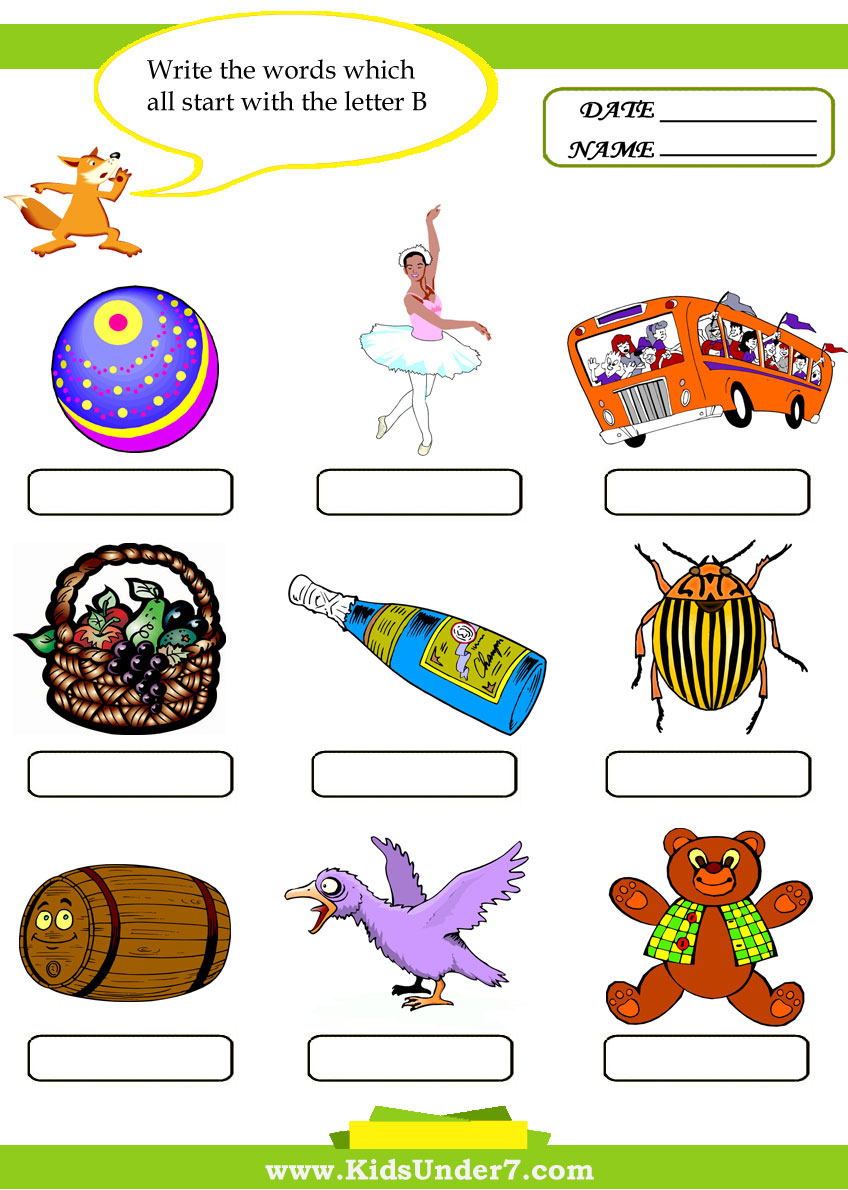 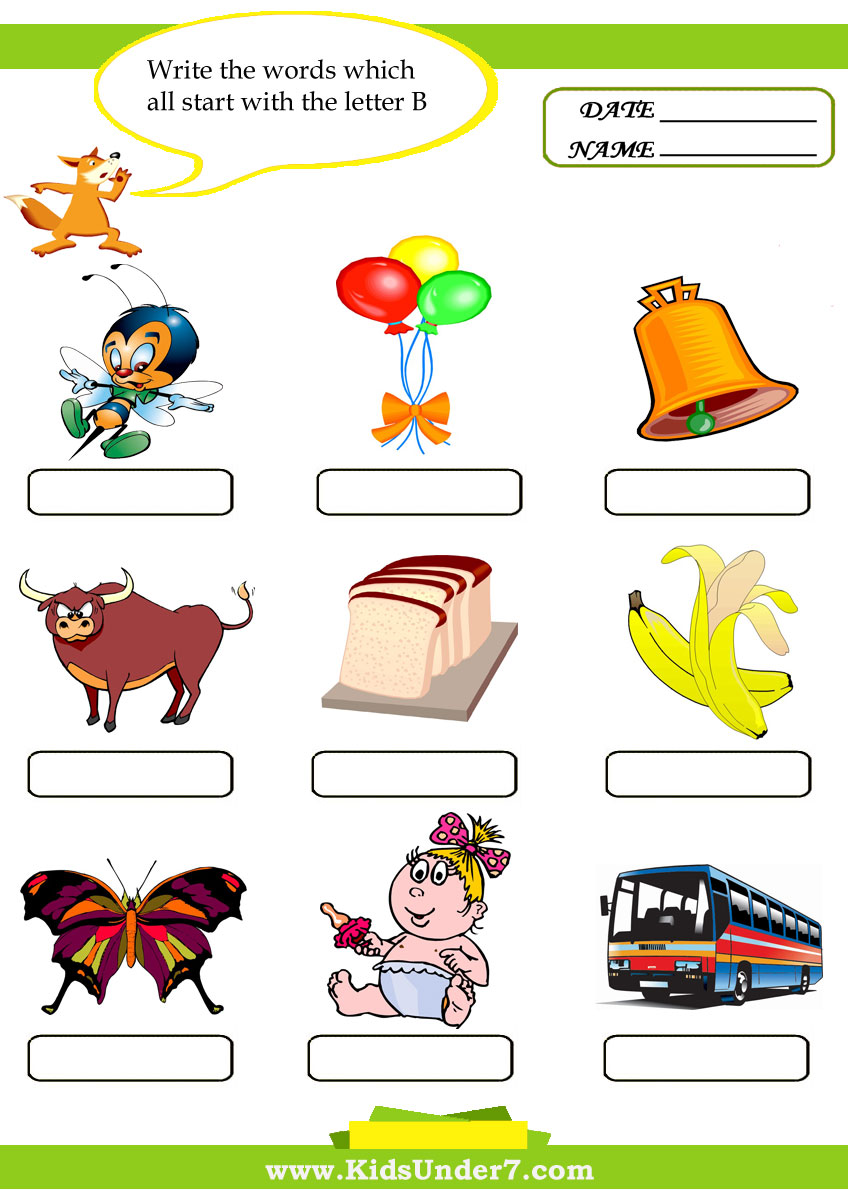 bananaijautisbitėvabalas